Quadras do São João   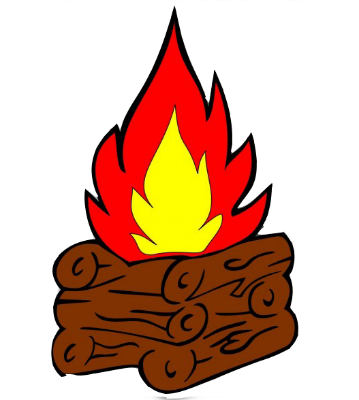 A São João vou cantarPois é dele este dia E a todos vou desejar  Paz, amor e alegria .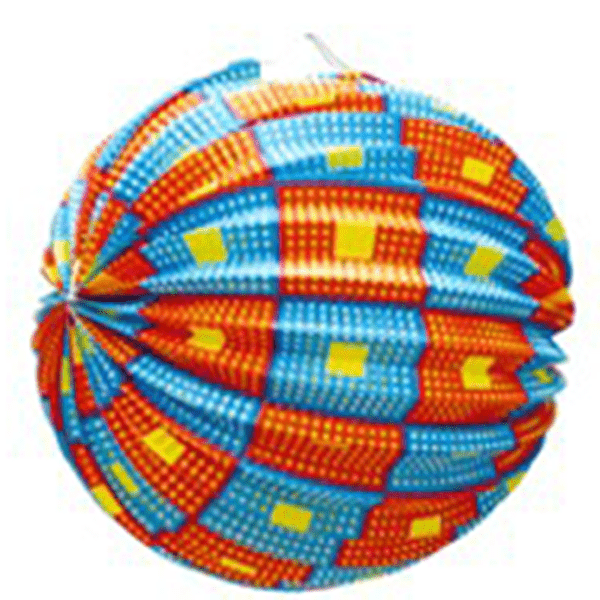 São João é meu santinhoE concedeu-me um desejoArranjou-me um maridinhoE eu paguei-lhe com um beijo.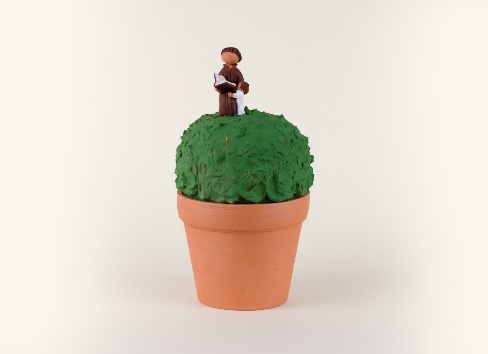 Se eu saltar a fogueira E queimadinha ficar Não hei-de ser a primeira 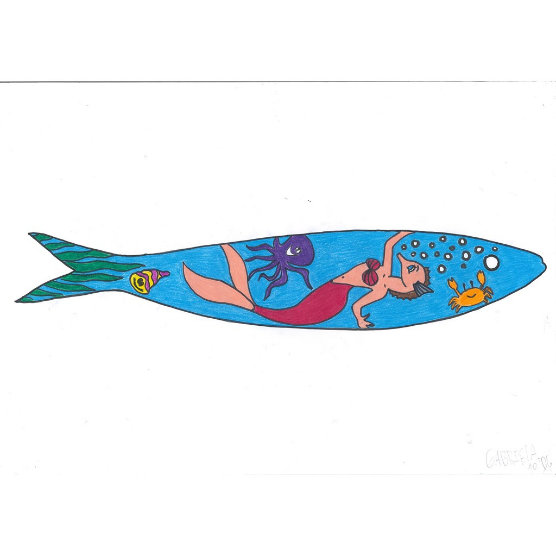 A com o fogo brincar.Na noite de São JoãoMandei embora a tristeza Houve sardinhas com pãoE muito vinho na mesa.Bom São João!Sofia Alexandra Lapa da Silva Nº26    4ºA